  Утвержден: на заседании Совета Шумерлинской районной организации Профсоюза протокол  № 9  от 26  февраля  .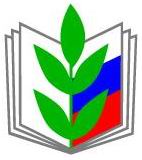 Публичный отчетШумерлинской районной организации Профсоюзаработников народного образования и науки РФ за 2018 год	Шумерлинская районная организация Профсоюза работников народного образования и науки РФ на 1 января 2018 года объединяет 8 первичных профсоюзных организаций:  5 -  в средних общеобразовательных организациях, 1 - в общеобразовательной  школе-интернате для обучающихся с ограниченными возможностями здоровья, 1 - в  основной общеобразовательной школе, 1 - в начальной  школе-детском саду.	 Общая численность работников образования на 1 января  2019 года составляет 252 человека, из них членов профсоюза – 137. Охват профсоюзным членством составляет  54 %,  в 2017 году – 48,5 %. За 2018 год принято в Профсоюз 3 человека, всего выбыло 7 человек.   	В соответствии с планом работы в 2018 году проведены 2 заседания Совета и 5 заседаний Президиума. На заседаниях рассмотрены вопросы соблюдения трудового законодательства, оплаты труда, охраны труда, мотивации профсоюзного членства, оздоровления членов Профсоюза, организационно-уставной деятельности, оказание материальной помощи, заключение коллективных договоров,   участия в инновационной деятельности. 	Шумерлинская районная организация Профсоюза в 2018 году приняла активное участие в проведении «Года охраны труда Профсоюза», объявленного   Центральным Советом Профсоюза Образования РФ. 24 января 2018 года  был организован семинар для уполномоченных лиц по охране труда профсоюзных комитетов школ Шумерлинского района. Именно уполномоченными осуществляется общественный контроль за соблюдением законодательства об охране труда в общеобразовательных организациях. На семинаре внимание было уделено вопросу совершенствования и повышения качества работы в данном направлении. Уполномоченные подробно изучили методические рекомендации главного технического инспектора труда Чувашской республиканской организации профсоюза работников народного образования и науки РФ В.Н. Лукшина «Как провести Год охраны труда полезно и весело». Также были намечены планы на текущий год, распределены календари с логотипом «Год охраны труда в Профсоюзе».	В апреле в образовательных организациях прошел месячник по охране труда, в ходе которого были проведены профсоюзные собрания, конкурсы, викторины. А 27 апреля 2018 года, в преддверии Всемирного дня охраны труда, положительным опытом соблюдения охраны труда с уполномоченными по охране труда, председателями первичных профсоюзных организаций поделилась Юманайская средняя школа им. С. М. Архипова. Местом проведения семинара данная школа выбрана не случайно. Здесь хорошо поставлена совместная работа по охране труда администрации и профсоюзной организации. Уполномоченный по охране труда Яковлева Любовь Павловна по итогам работы 2017 года стала лауреатом республиканского конкурса на звание «Лучший уполномоченный по охране труда Профсоюза». Для участников мероприятия обучающимися 5 класса была подготовлена литературно-музыкальная композиция «Безопасность и здоровье на дорогах, и не только...». В ходе рабочей части семинара были затронуты вопросы активного внедрения в образовательные учреждения системы управления охраны труда, разработанной   Лукшиным В. Н.  В целях обмена опытом председатель первичной профсоюзной организации Павлова Г. М. рассказала о совместной работе администрации и профкома, ознакомила с документацией, ответила на поступившие вопросы. Об организации работы уполномоченного по охране труда в школе рассказала Яковлева Любовь Павловна. В конце семинара председатели профкомов и уполномоченные по охране труда состязались в квест-игре по охране труда, поделились своим опытом по созданию безопасных условий труда, обменялись электронными версиями документов, высоко оценили слаженную работу администрации и профкома Юманайской средней школы по вопросам охраны труда.За отчетный период  2018 года уполномоченными проведено 33 обследования, выявлено 91 нарушение, выдано 33 представления. Анализ выявленных в ходе проверок нарушений показывает, что они связаны как с вопросами материально-технического обеспечения образовательных организаций, так и  организационными моментами, такими, как устранение гололеда, возможности схода снега и т.д.  Большинство  нарушений, для исправления которых не требовались значительные денежные вложения, были устранены. 	  Профсоюзный актив по охране труда соблюдает периодичность обучения. 3 уполномоченных прошли обучение в 2018 году. В истекшем году несчастных случаев в общеобразовательных организациях Шумерлинского района не было. В отчетном году в общеобразовательных организациях Шумерлинского района специальная оценка условий  труда  не проводилась. Внештатный технический инспектор труда Шумерлинской районной организации Профсоюза совместно с председателями первичных организаций и уполномоченными по охране труда в 2018 году участвовал в приемке 7 учреждений образования к новому учебному году.   В сентябре председатели первичных профсоюзных организаций и уполномоченные по охране труда подробно изучили методические рекомендации по проверке зданий и сооружений. Первичная профсоюзная организация Ходарской средней школы им. И. Н. Ульянова, процент износа здания которой составляет более 50 %, приняла участие в плановой всероссийской проверке зданий и сооружений. Такие проверки акцентируют внимание администрации школы на активизацию деятельности по устранению пунктов, не соответствующих правилам охраны труда работников и безопасности обучающихся. На приобретение спецодежды, спецобуви и др. СИЗ школами в 2018 году израсходовано 38,5 тыс. рублей. Медицинский осмотр работники образования прошли на 514,2 тыс. рублей.    	Год охраны труда в Профсоюзе был завершен районным творческим конкурсом среди обучающихся «Труд должен быть безопасным». На конкурс были представлены 19 работ обучающихся Саланчикской общеобразовательной школы-интерната для детей с ограниченными возможностями здоровья, 11 работ обучающихся Алгашинской средней школы, 5 работ обучающихся Юманайской средней школы, 3 работы обучающихся Туванской основной школы и 3 работы обучающихся Ходарской средней школы имени И.Н. Ульянова. Самое большое количество работ было представлено в номинации «Лучший рисунок». Детские рисунки призывают взрослых, родителей беречь себя на рабочем месте, не пренебрегать правилами охраны труда, а детей – соблюдать технику безопасности. Победители и призеры, а также их руководители награждены грамотами и памятными призами. Участникам вручены сертификаты.Благодаря Году охраны труда в Профсоюзе внимание членов Профсоюза было акцентировано на одной из самой важной части труда – ее безопасности. За активную работу по проведению Года охраны труда в Профсоюзе внештатный технический инспектор труда Кузьмина Светлана Валентиновна поощрена Благодарностью рескома.  	Социальное партнерство в общеобразовательных организациях Шумерлинского района реализуется через Отраслевое соглашение. В 2018 году действовало подписанное в 2017 году Отраслевое соглашение по решению социально-экономических проблем и обеспечению правовых гарантий работников образования Шумерлинского района на период с 1 июня 2017 года по 31 мая 2020 года. Удельный вес заключенных коллективных договоров на 01.01.2019 г. составил 100 %. Заключены 3 коллективных договора, которые прошли уведомительную регистрацию.  Задержек выплат заработной платы работникам образовательных учреждений не зафиксировано. На сегодняшний день заработная плата работникам выплачивается  не реже, чем каждые полмесяца в сроки, установленные правилами внутреннего трудового распорядка, коллективным договором. Сторонам Соглашения следует обратить внимание на соблюдение п. 4.2 Соглашения о принципах стимулирования труда работников: объективности, предсказуемости,  адекватности;  своевременности,  справедливости и  прозрачности.    Правозащитная деятельность Шумерлинской районной организации Профсоюза   осуществлялась по следующим основным направлениям: осуществление профсоюзного контроля за соблюдением трудового законодательства, оказание помощи по вопросам применения  законодательства и консультирование членов Профсоюза,  участие в коллективно-договорном регулировании социально-трудовых отношений в рамках социального партнерства,  информационно-методическая работа по правовым вопросам.	Внештатным правовым инспектором Кузьминым Владимиром Валентиновичем 29 мая 2018 года проведена тематическая проверка документации Алгашинской, Егоркинской, Юманайской им. С.М. Архипова, Шумерлинской, Ходарской им. И.Н.Ульянова средних общеобразовательных организаций по теме «Соблюдение прав женщин, работающих в сельской местности, на сокращенное рабочее время». В ходе проверки было выявлено 14 нарушений, выдано 2 предписания об устранении выявленных нарушений.28 сентября 2018 года Чувашской республиканской организацией Профсоюза работников народного образования и науки РФ был проведен 2-ой Слет председателей первичных профсоюзных организаций районов и городов республики, в нем приняли участие 8 председателей первичных организаций  Шумерлинского района. Почетной грамотой рескома Чувашской республиканской организации была награждена Луиза Краснова, председатель первичной организации Шумерлинской средней школы.	 Шумерлинская районная организация Профсоюза принимает активное участие   в проведении районных профессиональных конкурсов педагогического мастерства, всячески способствует профессиональному росту педагогов. Учитель начальных классов Юманайской средней школы им. С.М. Архипова Валентина Вениаминовна Абрамова приняла участие во Всероссийской первой Олимпиаде педагогов начальной школы «Мой первый учитель». Она прошла три этапа олимпиады и 29-31 октября 2018 года в Москве приняла участие в  финальном очном этапе, стала лауреатом в номинации «Социально-воспитательная деятельность и взаимодействие с учреждениями культуры».  	Шумерлинская районная организация большое внимание уделяет духовному и физическому здоровью членов Профсоюза. В целях организации физкультурной и оздоровительной работы в феврале 2018 года  был проведен ежегодный спортивный турнир среди работников образования Шумерлинского района.    4 мая 2018 года педагогические коллективы Шумерлинского района продемонстрировали свои таланты на творческом фестивале, посвященном 170-летию со дня рождения просветителя чувашского народа И.Я. Яковлева. Организаторами мероприятия стали Шумерлинская районная организация Профсоюза образования и отдел образования, спорта и молодежной политики Шумерлинского района. На сцене учителя показали многовековой культурный уклад чувашского  народа, традиции и обычаи, в очередной раз доказав, что педагог – это не только энергичный организатор, но и прекрасный артист. Национальный костюм, чувашские песни и литературные произведения, демонстрация фольклорных номеров погрузило всех в чудесную атмосферу праздника. Победители и лауреаты фестиваля получили грамоты и денежные призы. 	Как и прежде, в профсоюзной организации большое внимание уделяется   информационной  работе. Проведен мониторинг информационных ресурсов первичных  профсоюзных организаций. Во всех ППО имеются профсоюзные уголки, которые систематически пополняются новой информацией для членов Профсоюза. В своей работе как Шумерлинская районная организация, так и первичные профсоюзные организации активно используют электронную почту. С целью расширения информационного пространства создана страница районной организации в соцсети  https://ok.ru/profile/518568283982, которая систематически пополняется новыми материалами о жизнедеятельности районной профсоюзной  организации, в «друзьях» которой находятся 112 человек.	Шумерлинской районной организацией профсоюза работников народного образования и науки РФ по итогам года выявляется самая активная профсоюзная организация. В 2018 году звания «Самая активная профсоюзная организация 2018 года» удостоились первичные профсоюзные организации МБОУ «Юманайская СОШ» и МБОУ «Ходарская СОШ им. И. Н. Ульянова».  		В 2018 году была продолжена  работа по информационной поддержке членов Профсоюза при получении пенсионных накоплений из негосударственного пенсионного фонда «Сафмар», а также при переходе в неё, начата работа по участию в Пилотном проекте по введению единого электронного профсоюзного билета, автоматизации учета членов Профсоюза и сбора статистических данных.	 Районной организацией поставлены следующие задачи  на 2019 год:           	- участие в Пилотном проекте по введению единого электронного профсоюзного билета, автоматизации учета членов Профсоюза и сбора статистических данных;- сохранение единства организации как одного из гарантов социально-экономической стабильности; - своевременное и качественное информирование работников о деятельности профсоюзной организации; - повышение мотивации профсоюзного членства и охвата работников системы образования района профсоюзным членством;- усиление работы с молодыми педагогическими кадрами района; - усиление работы по  распространению передового и инновационного опыта работы первичных профсоюзных организаций по охране труда. Председатель Шумерлинской районной организации Профсоюза Марина Ветликова